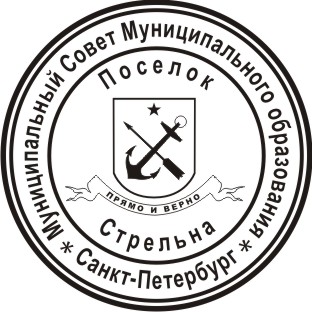 МЕСТНАЯ АДМИНИСТРАЦИЯМУНИЦИПАЛЬНОГО ОБРАЗОВАНИЯ ПОСЕЛОК СТРЕЛЬНАПОСТАНОВЛЕНИЕ О внесении изменений в Положение «О системе оплаты труда работников муниципальных учреждений, финансируемых за счет средств бюджета Внутригородского муниципального образования Санкт-Петербурга поселок Стрельна», утвержденное постановлением Местной администрации Муниципального образования поселок Стрельна от 25.12.2017 №131В соответствии с Федеральным законом Российской Федерации от 06.10.2003 № 131-ФЗ «Об общих принципах организации местного самоуправления в Российской Федерации», Трудового кодекса Российской Федерации, Законом Санкт-Петербурга от 23.09.2009  № 420-79 «Об организации местного самоуправления в Санкт-Петербурге», Уставом Внутригородского Муниципального образования Санкт-Петербурга поселок СтрельнаПОСТАНОВЛЯЮ:Внести изменения в Положение «О системе оплаты труда работников муниципальных учреждений, финансируемых за счет средств бюджета Внутригородского муниципального образования Санкт-Петербурга поселок Стрельна», утвержденное постановлением Местной администрации Муниципального образования поселок Стрельна от 25.12.2017 №131 (далее – Положение): В пункте 5.2. Положения слова «50 процентов» заменить словами «35 процентов». Контроль за исполнением настоящего постановления оставляю за собой.Настоящее постановление вступает в силу с 01.01.2020.Настоящее постановление подлежит официальному опубликованию (обнародованию).Исполняющий обязанностиГлавы местной администрации 					            	И.А. Потёмкина08.11.2019поселок Стрельна108